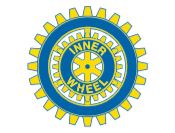 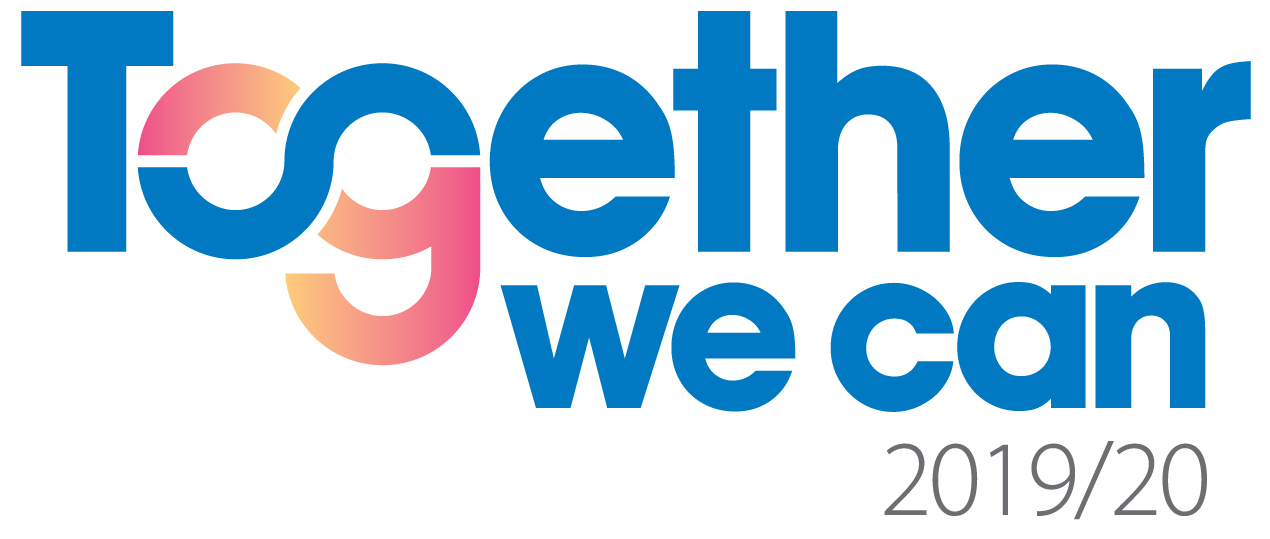 				President: Christianne Brodén		                  		Sekreterare: Christina SvenssonMark Inner Wheel ClubDistrikt 236				Månadsbrev 5Sverige					2019-10-24Världspresidentens tema TOGETHER WE CANKallelse	       Kära IW-vänner!	                                Den här gången träffas vi för klubbmöte på Restaurang Acapella, Kinna                                5 november kl.18.00                                 Denna gång betalar vi 170:-                                Ta gärna med vänner, vi behöver fler intresserade.                                Vi kommer att ha vinlotteri!Program             Christer Blomgren, Ulricehamn Rotary berättar om ett projekt med 	                                 Barnmorskeutbildning i Nepal.Klubbärende      Information från DÅM                              Val av någon av de 9 punkterna att arbeta med.                              Info från ISO Beslut	Från 1 okt.          Pengarna från lotteriet skänktes via Erikshjälpen till Kvinnojouren i Mark.                              Motionen ang. Panzisjukhuset som Internationellt projekt har avslagits.                              ISO talade lite om Magazine nr 1                         Avanmälan: Tänk på att alltid avanmäla per telefon eller e-post. Återbud  lämnas till vår klubbmästare Barbro Karlsson tel. 073 8061979, barbro2604@gmail.com senast 31/1 kl.20.00Styrelsemöte   Nästa styrelsemöte är hos Anita Olla 19 november kl.17.00